แบบ ปค. ๖รายงานการสอบทานการประเมินผลการควบคุมภายในของผู้ตรวจสอบภายในเรียน	นายอำเภอแกลง		ผู้ตรวจสอบภายในของเทศบาลตำบลเมืองแกลง ได้สอบทานการประเมินผลการควบคุมภายในของหน่วยงาน สำหรับปีสิ้นสุดวันที่ 30 เดือน กันยายน พ.ศ. 2561 ด้วยวิธีการสอบทานตามหลักเกณฑ์กระทรวงการคลังว่าด้วยมาตรฐานและหลักเกณฑ์ปฏิบัติการควบคุมภายใน สำหรับหน่วยงานของรัฐ          พ.ศ. ๒๕๖๑ โดยมีวัตถุประสงค์เพื่อให้ความมั่นใจอย่างสมเหตุสมผลว่า ภารกิจของหน่วยงานจะบรรลุวัตถุประสงค์ของการควบคุมภายในด้านการดำเนินงาที่มีประสิทธิผล ประสิทธิภาพ ด้านการรายงานที่เกี่ยวกับการเงิน และไม่ใช่การเงินที่เชื่อถือได้ ทันเวลา และโปร่งใส รวมทั้งด้านการปฏิบัติตามกฎหมาย ระเบียบ และข้อบังคับที่เกี่ยวข้องกับการดำเนินงาน		จากผลการสอบทานดังกล่าว ผู้ตรวจสอบภายในเห็นว่า การควบคุมภายในของเทศบาลตำบลเมืองแกลง มีความเพียงพอ ปฏิบัติตามอย่างต่อเนื่อง และเป็นไปตามหลักเกณฑ์กระทรวงการคลัง ว่าด้วยมาตรฐานและหลักเกณฑ์ปฏิบัติการควบคุมภายในสำหรับหน่วยงานของรัฐ พ.ศ. ๒๕๖๑ 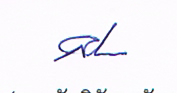                                                                      (นายสันติชัย  ตังสวานิช)                                                                      นายกเทศมนตรีตำบลเมืองแกลง                                                                    วันที่  ๒๓  เดือน พฤศจิกายน พ.ศ. 2561กรณีได้สอบทานการประเมินผลการควบคุมภายในแล้ว มีข้อตรวจพบ หรือข้อสังเกตเกี่ยวกับความเสี่ยง และการควบคุมภายใน หรือการปรับปรุงการควบคุมภายในสำหรับความเสี่ยงดังกล่าวให้รายงานข้อตรวจพบ หรือข้อสังเกตดังกล่าวในวรรคสาม ดังนี้		อย่างไรก็ดี มีข้อตรวจพบ หรือข้อสังเกตเกี่ยวกับความเสี่ยง และการควบคุมภายใน หรือการปรับปรุงการควบคุมภายใน สรุปได้ดังนี้		๑.ความเสี่ยงที่มีอยู่ต้องกำหนดปรับปรุงการควบคุมภายใน		สำนักงานปลัด		ภารกิจการป้องกันและบรรเทาสาธารณภัย		- บรรเทาความเดือดร้อนของประชาชนกรณีเพลิงไหม้บ้านเรือน/บ้านไม้		- ประชาสัมพันธ์ให้ประชาชนทราบเรื่องการเกิดเพลิงไหม้อย่างต่อเนื่อง		กองคลัง		ภารกิจด้านรายได้ ขององค์กรปกครองส่วนท้องถิ่น และเพิ่มประสิทธิภาพการจัดเก็บภาษีได้อย่างครบถ้วน และน่าเชื่อถือ		- งานแผนที่ภาษีและทะเบียนทรัพย์สิน เพื่อบันทึกและปรับปรุงให้ถูกต้องและครบถ้วน		- งานจัดเก็บรายได้ เพื่อให้การจัดเก็บภาษีเป็นไปอย่างทั่วถึงและเป็นธรรม		- การพัสดุ เพื่อให้การจัดซื้อ จัดจ้าง ถูกต้องตามระเบียบฯ		- การเบิกจ่าย เพื่อให้การตรวจสอบการเบิกจ่ายเป็นไปอย่างถูกต้องตามระเบียบฯ		- การตรวจฎีกาก่อนเสนออนุมัติเบิกจ่าย มีการเร่งรัดการเบิกจ่ายแต่เอกสารประกอบการเบิก		  ไม่ครบถ้วน		กองช่าง		เจ้าหน้าที่ไม่เพียงพอต่อปริมาณงานทำให้เกิดความล่าช้า		- การโอนย้ายและการต่อสัญญาจ้างทำให้งานขาดความต่อเนื่องและเกิดความล่าช้า		- มีการกำหนดภารกิจ หน้าที่ในการปฏิบัติงานของตำแหน่ง		- มีความคาดหวังต่อองค์กรที่มีต่อหน้าที่ และความรับผิดชอบ		กองวิชาการและแผนงาน		กิจกรรมการจัดทำแผนพัฒนาท้องถิ่น-เพื่อต้องการให้เจ้าหน้าที่ปฏิบัติงานให้เกิดความรู้ ความเข้าใจในการจัดทำแผนให้ถูกต้อง		 ตามระเบียบฯ		กิจกรรมการจัดทำเทศบัญญัติงบประมาณรายจ่ายประจำปี		- การจัดทำให้เป็นไปตามแผนงานและประเภทรายจ่ายให้เป็นไปตามระเบียบฯ		- ให้เป็นไปตามข้อบังคับ และหนังสือสั่งการตามกฎกระทรางกำหนด		กิจกรรมการประชาสัมพันธ์		- เพื่อให้ดำเนินการเป็นไปตามแนวทางเชิงรุก		- มีการดำเนินการวางแผนดำเนินงานล่วงหน้าให้มีการปฏิบัติไปตามระเบียบฯ		กองการศึกษา		ภารกิจส่งเสริมการศึกษา ศาสนา และวัฒนธรรม		- จัดส่งเจ้าหน้าที่เข้ารับการอบรม ด้านต่างๆ เพื่อพัฒนาศักยภาพของครูโรงเรียนอยู่เมืองแกลงวิทยาให้มีทักษะมากขึ้น		- ประสานงานและขอความร่วมมือจากผู้นำชุมชนอย่างใกล้ชิดและสม่ำเสมอ		กองวิชาการและแผนงาน		ภารกิจการจัดทำแผนพัฒนาท้องถิ่น/เพื่อใช้เป็นกรอบแนวทางในการจัดทำงบประมาณรายจ่าย		- ประชาชน ส่วนราชการ และหน่วยงานที่เกี่ยวข้องยังไม่เข้าใจในขั้นตอน วิธีการ และระเบียบกฎหมายที่เกี่ยวข้อง		- งบประมาณไม่สอดคล้องกับโครงการ		กองการประปา		ภารกิจผลิตน้ำประปา/การปรับปรุงและบำรุงรักษาซ่อมแซมท่อประปาและมาตรวัดน้ำ/การพัฒนาการจัดเก็บรายได้		- ประชาชน ส่วนราชการ และหน่วยงานที่เกี่ยวข้องยังไม่เข้าใจในขั้นตอน วิธีการของการผลิต		- การบำรุงรักษา และซ่อมแซมยังขาดความรู้		- การจัดเก็บขาดเจ้าหน้าที่		กองสาธารณสุขและสิ่งแวดล้อม		ภารกิจการจัดเก็บขยะมูลฝอยและสิ่งปฏิกูล/การป้องกันและการควบคุมโรค		- ประชาชนยังมีการทั้งที่ยังขาดความรับผิดชอบ		- ต้องมีการประชาสัมพันธ์เรื่องการเก็บขยะและการควบคุมโรค		2. การปรับปรุงการควบคุมภายใน		สำนักงานปลัด		ภารกิจการป้องกันและบรรเทาสาธารณภัย		- การจัดการผักตบชวา ประชาชนไม่ค่อยให้ความสนใจในการกำจัด		- บรรเทาความเดือดร้อนของประชาชนกรณีเพลิงไหม้ ขาดอุปกรณ์ที่จะใช้ในการปฏิบัติงาน		กองคลัง		ภารกิจด้านรายได้		-ข้อมูลด้านแผนที่ภาษีไม่เป็นปัจจุบัน-๓-		ภารกิจด้านการเงินและการคลัง		- มีการเร่งรัดการเบิกจ่ายแต่เอกสารประกอบการเบิกจ่ายไม่ครบถ้วน		ภารกิจด้านงานทะเบียนทรัพย์สินและพัสดุ		- มีการเร่งรัดการจัดซื้อจัดจ้าง และมีปริมาณเงินเพิ่มมากขึ้น ทำให้เกิดข้อผิดพลาดในการปฏิบัติงาน		กองช่าง		ภารกิจการควบคุมงานก่อสร้างอาคาร		- การออกแบบ การเขียนแบบแปลนและการประมาณการราคางานก่อสร้าง		- การออกแบบต้องมีผู้มีใบอนุญาตรับรองแบบ		- บุคลากรไม่เพียงพอต่อปริมาณงาน และภารกิจที่รับผิดชอบ		- ความเร่งด่วน เร่งรัดของงาน		- ระเบียบกฎหมายมีการเปลี่ยนแปลง แก้ไขเพิ่มเติมตลอดเวลา		กองการศึกษา		ภารกิจส่งเสริมการศึกษา ศาสนา และวัฒนธรรม		- จัดส่งเจ้าหน้าที่เข้ารับการอบรม ด้านต่างๆ เพื่อพัฒนาศักยภาพของครูโรงเรียนอยู่เมืองแกลงวิทยาให้มีทักษะมากขึ้น		- ประสานงานและขอความร่วมมือจากผู้นำชุมชนอย่างใกล้ชิดและสม่ำเสมอ		กองวิชาการและแผนงาน		ภารกิจการจัดทำแผนพัฒนาท้องถิ่น/เพื่อใช้เป็นกรอบแนวทางในการจัดทำงบประมาณรายจ่าย		- ประชาชน ส่วนราชการ และหน่วยงานที่เกี่ยวข้องยังไม่เข้าใจในขั้นตอน วิธีการ และระเบียบกฎหมายที่เกี่ยวข้อง		- งบประมาณไม่สอดคล้องกับโครงการ		กองการประปา		ภารกิจผลิตน้ำประปา/การปรับปรุงและบำรุงรักษาซ่อมแซมท่อประปาและมาตรวัดน้ำ/การพัฒนาการจัดเก็บรายได้		- ประชาชน ส่วนราชการ และหน่วยงานที่เกี่ยวข้องยังไม่เข้าใจในขั้นตอน วิธีการของการผลิต		- การบำรุงรักษา และซ่อมแซมยังขาดความรู้		- การจัดเก็บขาดเจ้าหน้าที่		กองสาธารณสุขและสิ่งแวดล้อม		ภารกิจการจัดเก็บขยะมูลฝอยและสิ่งปฏิกูล/การป้องกันและการควบคุมโรค		- ประชาชนยังมีการทั้งที่ยังขาดความรับผิดชอบ		- ต้องมีการประชาสัมพันธ์เรื่องการเก็บขยะและการควบคุมโรค